Per4men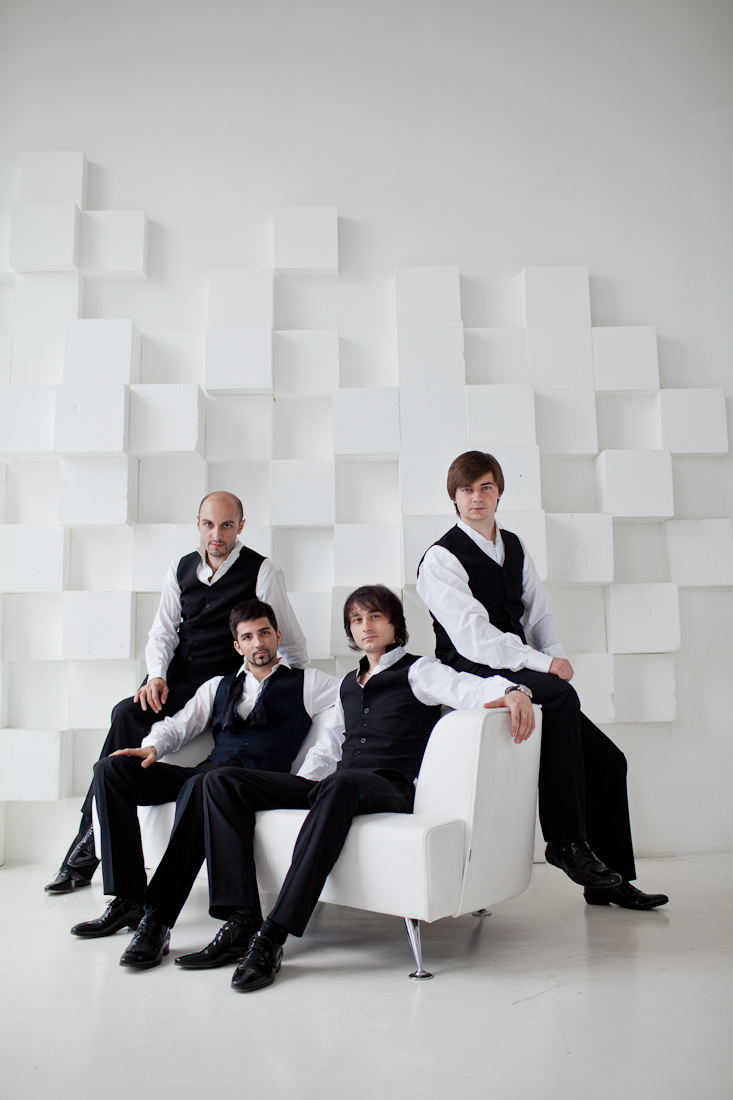 Квартет Профессиональные навыки и знания: исполнение песен на любых мероприятиях от дней рождения до городских праздников.Жанр: развлекательный.Репертуар: хиты отечественной и зарубежной эстрады.Описание номера или программы: Per4men – квартет, поющий в стиле Neoclassic. Уникальность проекта состоит в том, что каждый участник квартета имеет свои сольные номера, что позволяет разнообразить репертуар и составить любую программу. Высокий профессиональный уровень группы определяется прекрасными природными данными и высшим музыкальным образованием каждого из солистов группы. Программа составляется, по желанию заказчика из репертуара квартета.Бытовой райдер.:
Ж/д – купе – 5 мест или авиа – 5 мест, эконом-класс (в зависимости от дальности переезда) в оба конца.Трансфер: солисты, администратор и багаж (вокзал-гостиница-концертный зал и т.д.).Гостиница – два двухместных и один одноместный номер.Горячее питание - 3х разовое (на полный день).Отдельная гримерка, ключ на время пребывания должен находиться у администратора группы.В гримерке: вода с газом и без, чай, кофе, закуски, утюг, гладильная доска.Технический райдер:Сольный концерт:- Звукорежиссер;- Звукоусилительная аппаратура из расчета 5 кВт на зал 1000 мест;1 линия мониторов (2 монитора, расположенные по рампе);– Наличие 2 прострелов равных 1 линии мониторов с возможностью регулировки, баланса между ними (для зала свыше 1000 мест);– 4 конденсаторных радио-микрофона на стойках ”Sennheiser”, ”Shure”, "AKG";– Микшерный пульт;– 2/3 октавный эквалайзер для порталов;– 2/3 октавный эквалайзер для мониторов;– Динамическая обработка ”DBX, ”Drawmer”;– Процессор эффектов (Hall); – Ноутбук или cd проигрыватель;– Свет на сцене.Корпоративы, дни рождения и др. рассмативаются индивидуально.Аппаратура должна быть подключена за 4 часа до начала концерта, в центре сцены не должно быть проводов. Саундчек со звукорежиссером после подключения аппаратуры.Все пункты подлежат обсуждению.Ссылки на видео:http://youtu.be/4qllKFfLjkMhttp://youtu.be/cLhrqDWzTFEhttp://youtu.be/HeL2M-EiC08http://youtu.be/hjwHI4QV4fohttp://youtu.be/q4NZ1Y4eSm4http://youtu.be/RR3WcR9zJ8Ehttp://youtu.be/J2zplSz_YZchttp://youtu.be/0S_ZPuF_55wТайминг: программа или номер — от одной песни до сольного концерта в двух отделениях.По всем вопросам обращаться:Event-менеджерНаталья Замычкина +7 (967) 221-31-00tour@zhar-ptica.comwww.trubnikova.comГенеральный директорТатьяна Трубникова+7 (916) 691-24-26+7 (903) 135-43-85 trubnikova777@gmail.comwww.trubnikova.com